ПРАВИТЕЛЬСТВО САРАТОВСКОЙ ОБЛАСТИПОСТАНОВЛЕНИЕот 14 марта 2023 г. N 186-ПОБ УТВЕРЖДЕНИИ ПОЛОЖЕНИЯ О ПОРЯДКЕ ПРЕДОСТАВЛЕНИЯИЗ ОБЛАСТНОГО БЮДЖЕТА ГРАНТА В ФОРМЕ СУБСИДИИ АССОЦИАЦИИРАЗВИТИЯ ТЕРРИТОРИАЛЬНОГО ОБЩЕСТВЕННОГО САМОУПРАВЛЕНИЯСАРАТОВСКОЙ ОБЛАСТИНа основании Устава (Основного Закона) Саратовской области и в соответствии со статьей 78.1 Бюджетного кодекса Российской Федерации Правительство Саратовской области постановляет:1. Утвердить прилагаемое Положение о порядке предоставления из областного бюджета гранта в форме субсидии Ассоциации развития территориального общественного самоуправления Саратовской области.2. Министерству информации и массовых коммуникаций области опубликовать настоящее постановление в течение десяти дней со дня его подписания.3. Настоящее постановление вступает в силу со дня его официального опубликования.ГубернаторСаратовской областиР.В.БУСАРГИНУтвержденопостановлениемПравительства Саратовской областиот 14 марта 2023 г. N 186-ППОЛОЖЕНИЕО ПОРЯДКЕ ПРЕДОСТАВЛЕНИЯ ИЗ ОБЛАСТНОГО БЮДЖЕТА ГРАНТАВ ФОРМЕ СУБСИДИИ АССОЦИАЦИИ РАЗВИТИЯ ТЕРРИТОРИАЛЬНОГООБЩЕСТВЕННОГО САМОУПРАВЛЕНИЯ САРАТОВСКОЙ ОБЛАСТИ1. Общие положения1. Настоящее Положение определяет порядок, цели и условия предоставления из областного бюджета гранта в форме субсидии Ассоциации развития территориального общественного самоуправления Саратовской области (далее соответственно - Порядок, грант).2. Цель предоставления гранта - финансовое обеспечение затрат на организацию и проведение конкурса "Лучшая практика работы территориального общественного самоуправления в Саратовской области" (далее - Конкурс) и затрат по оплате товаров, работ, услуг для победителей Конкурса.3. Для целей настоящего Порядка используются следующие основные понятия:территориальное общественное самоуправление - самоорганизация граждан по месту их жительства на части территории поселения, городского округа для самостоятельного и под свою ответственность осуществления собственных инициатив по вопросам местного значения (далее - ТОС);конкурс "Лучшая практика работы территориального общественного самоуправления в Саратовской области" - мероприятие, проводимое Ассоциацией развития территориального общественного самоуправления Саратовской области, направленное на выявление в соответствии с установленными критериями и порядком оценки лучших практик работы территориальных общественных самоуправлений Саратовской области.Иные понятия в настоящем Порядке используются в значениях, определенных Федеральным законом "Об общих принципах организации местного самоуправления в Российской Федерации".4. Предоставление гранта осуществляется министерством по делам территориальных образований области (далее - Министерство) за счет бюджетных ассигнований, предусмотренных в областном бюджете на соответствующий финансовый год, и в пределах лимитов бюджетных обязательств, доведенных до Министерства как получателя бюджетных средств на цели, указанные в пункте 2 настоящего Порядка.5. Получателем гранта является Ассоциация развития территориального общественного самоуправления Саратовской области (далее - Ассоциация ТОС).6. Сведения о гранте размещаются Министерством на едином портале бюджетной системы Российской Федерации в информационно-телекоммуникационной сети Интернет не позднее 15-го рабочего дня, следующего за днем принятия закона области об областном бюджете (закона области о внесении изменений в закон области об областном бюджете).7. За счет предоставляемого гранта могут осуществляться следующие расходы, связанные с организацией и проведением Конкурса:1) расходы на оплату труда в связи с организацией и проведением Конкурса;2) уплата налогов, сборов, страховых взносов и иных обязательных платежей в бюджеты бюджетной системы Российской Федерации Ассоциацией ТОС;3) расходы на закупку товаров, работ, услуг в связи с организацией и проведением Конкурса;4) расходы по оплате товаров, работ, услуг для ТОС - победителей Конкурса:на внешнее благоустройство территории ТОС, в том числе:установку малых архитектурных форм (беседки, лавки, урны, цветочные вазоны, декоративные ограждения);оборудование детских игровых, спортивных площадок или отдельных элементов - при наличии решения собрания (конференции) граждан территориального общественного самоуправления о принятии в состав общего имущества, входящих в состав ТОС, с последующим ежегодным выполнением необходимых работ по их содержанию и ремонту;охрану и восстановление объектов и территорий, имеющих историческое, культовое и культурное значение;на проведение культурно-массовых, праздничных мероприятий в области физической культуры и спорта (за исключением профессионального спорта), патриотического, в том числе военно-патриотического, воспитания граждан Российской Федерации, добровольчества (волонтерства), межнациональных отношений, сохранения культурного наследия народов, возрождения и развитию народных промыслов.2. Условия и порядок предоставления гранта8. Условиями предоставления гранта являются:запрет приобретения Ассоциацией ТОС, а также иными юридическими лицами, получающими средства на основании договоров, заключенных с Ассоциацией ТОС, за счет полученных средств гранта, иностранной валюты, за исключением операций, осуществляемых в соответствии с валютным законодательством Российской Федерации при закупке (поставке) высокотехнологичного импортного оборудования, сырья и комплектующих изделий, а также связанных с достижением результатов предоставления этих средств иных операций, определенных правовым актом;согласие Ассоциации ТОС, лиц, получающих средства на основании договоров, заключенных с Ассоциацией ТОС (за исключением государственных (муниципальных) унитарных предприятий, хозяйственных товариществ и обществ с участием публично-правовых образований в их уставных (складочных) капиталах, коммерческих организаций с участием таких товариществ и обществ в их уставных (складочных) капиталах), на осуществление в отношении них проверки главным распорядителем как получателем бюджетных средств соблюдения порядка и условий предоставления гранта, в том числе в части достижения результатов предоставления гранта, а также проверки органом государственного финансового контроля области (по согласованию) соблюдения получателем гранта порядка и условий предоставления гранта в соответствии со статьями 268.1 и 269.2 Бюджетного кодекса Российской Федерации, и на включение таких положений в соглашение о предоставлении гранта (далее - Соглашение).9. Ассоциация ТОС на дату подачи заявления на предоставление гранта должна соответствовать следующим требованиям:не иметь неисполненной обязанности по уплате налогов, сборов, страховых взносов, пеней, штрафов, процентов, подлежащих уплате в соответствии с законодательством Российской Федерации о налогах и сборах;не иметь просроченной задолженности по возврату в областной бюджет субсидий, бюджетных инвестиций, предоставленных в том числе в соответствии с иными правовыми актами, а также иной просроченной (неурегулированной) задолженности по денежным обязательствам перед Саратовской областью;не должна находиться в процессе реорганизации (за исключением реорганизации в форме присоединения к Ассоциации ТОС другого юридического лица), ликвидации, в отношении Ассоциации ТОС не должна быть введена процедура банкротства, деятельность Ассоциации ТОС не приостановлена в порядке, предусмотренном законодательством Российской Федерации;в реестре дисквалифицированных лиц должны отсутствовать сведения о дисквалифицированных руководителях, членах коллегиального исполнительного органа, лице, исполняющем функции единоличного исполнительного органа Ассоциации ТОС;не должна являться иностранным юридическим лицом, в том числе местом регистрации которого является государство или территория, включенные в утверждаемый Министерством финансов Российской Федерации перечень государств и территорий, используемых для промежуточного (офшорного) владения активами в Российской Федерации (далее - офшорные компании), а также российским юридическим лицом, в уставном (складочном) капитале которого доля прямого или косвенного (через третьих лиц) участия офшорных компаний в совокупности превышает 25 процентов (если иное не предусмотрено законодательством Российской Федерации). При расчете доли участия офшорных компаний в уставном (складочном) капитале не учитывается прямое и (или) косвенное участие офшорных компаний в капитале публичных акционерных обществ (в том числе со статусом международной компании), акции которых обращаются на организованных торгах в Российской Федерации, а также косвенное участие таких офшорных компаний в капитале других российских юридических лиц, реализованное через участие в капитале указанных публичных акционерных обществ;не должна получать средства из областного бюджета на основании иных нормативных правовых актов на цели, установленные настоящим Порядком;не должна находиться в перечне организаций и физических лиц, в отношении которых имеются сведения об их причастности к экстремистской деятельности или терроризму, либо в перечне организаций и физических лиц, в отношении которых имеются сведения об их причастности к распространению оружия массового уничтожения.Министерство осуществляет проверку Ассоциации ТОС на соответствие требованиям, установленным частью первого настоящего пункта, в порядке межведомственного взаимодействия путем направления соответствующих запросов в государственные органы.10. Для получения гранта Ассоциация ТОС представляет в Министерство следующие документы:а) заявление на предоставление гранта по форме согласно приложению к настоящему Положению;б) копии учредительных документов в действующей редакции;в) копия положения о порядке проведения Конкурса;г) смета затрат Ассоциации ТОС на реализацию мероприятий в рамках Конкурса;д) утвержденный распорядительным документом (приказом) Ассоциации ТОС план-график реализации мероприятий в рамках Конкурса, содержащий описание этих мероприятий и сроков их проведения;е) выписка (сведения) из Единого государственного реестра юридических лиц по состоянию на дату подачи заявления на предоставление гранта;ж) справка (сведения) из налогового органа об отсутствии задолженности по уплате налогов, сборов, пеней, штрафов, процентов по состоянию на дату подачи заявления на предоставление гранта;з) информационное письмо, подтверждающее отсутствие процесса реорганизации (за исключением реорганизации в форме присоединения к Ассоциации ТОС другого юридического лица), ликвидации Ассоциации ТОС, отсутствие введения в отношении Ассоциации ТОС процедуры банкротства, отсутствие приостановки деятельности Ассоциации ТОС в порядке, предусмотренном законодательством Российской Федерации, подписанное председателем Ассоциации ТОС.Документы, указанные в подпунктах "е", "ж" части первой настоящего пункта, могут быть представлены Ассоциацией ТОС в Министерство по собственной инициативе. В случае непредставления указанных документов они запрашиваются Министерством в рамках межведомственного взаимодействия.Документы, указанные в подпунктах "а" - "д", "з" части первой настоящего пункта, представляются Ассоциацией ТОС самостоятельно.11. Документы (копии документов), представляемые Ассоциацией ТОС, должны быть:заверены подписью председателя Ассоциации ТОС;сброшюрованы и прошиты, пронумерованы и скреплены печатью;выполнены с использованием технических средств, без подчисток, исправлений, помарок, неустановленных сокращений и формулировок, допускающих двоякое толкование.12. Министерство в течение 10 рабочих дней со дня представления Ассоциацией ТОС документов, обязательных к предоставлению, рассматривает представленные документы на предмет их соответствия законодательству, а также на соответствие Ассоциации ТОС требованиям, установленным пунктом 9 настоящего Порядка и принимает решение о предоставлении гранта или об отказе в предоставлении гранта путем издания приказа.Ассоциация ТОС должна быть проинформирована о принятом решении в течение 5 рабочих дней со дня его принятия.13. Основаниями для отказа в предоставлении гранта являются:несоответствие Ассоциации ТОС требованиям, определенным пунктом 9 настоящего Порядка;несоответствие обязательных к представлению Ассоциацией ТОС документов требованиям, установленным настоящим Порядком, или непредставление (представление не в полном объеме) указанных документов;установление факта недостоверности представленной Ассоциацией ТОС информации.14. Грант предоставляется Ассоциации ТОС единовременно в размере 100 процентов от общего объема суммы гранта, определенной законом области об областном бюджете на очередной финансовый год, на основании Соглашения, заключаемого между Министерством и Ассоциацией ТОС в соответствии с типовой формой, утвержденной министерством финансов области.Соглашение заключается в течение 5 рабочих дней со дня издания приказа о предоставлении гранта.Соглашение предусматривает в том числе следующие положения:в случае уменьшения Министерству как получателю бюджетных средств ранее доведенных лимитов бюджетных обязательств, приводящего к невозможности предоставления гранта в размере, определенном в Соглашении, условия о согласовании новых условий соглашения или о расторжении Соглашения при недостижении согласия по новым условиям;согласие Ассоциации ТОС на осуществление Министерством и органами государственного финансового контроля области (по согласованию) проверок, предусмотренных пунктом 18 настоящего Положения;обязательство Ассоциации ТОС включать в договоры (соглашения) с лицами, являющимися поставщиками (подрядчиками, исполнителями) по договорам (соглашениям), заключаемые получателем гранта (за исключением государственных (муниципальных) унитарных предприятий, хозяйственных товариществ и обществ с участием публично-правовых образований в их уставных (складочных) капиталах, коммерческих организаций с участием таких товариществ и обществ в их уставных (складочных) капталах) в целях исполнения обязательств по соглашению, согласие таких поставщиков (подрядчиков, исполнителей) на осуществление Министерством и органами государственного финансового контроля области проверок, установленных пунктом 18 настоящего Порядка;результат предоставления гранта, установленный пунктом 15 настоящего Порядка.Между Министерством и Ассоциацией ТОС может быть заключено дополнительное соглашение к Соглашению (в том числе о расторжении Соглашения) в соответствии с типовыми формами, установленными министерством финансов области, в случаях изменения реквизитов сторон и (или) исправления технических ошибок, а также в случае уменьшения Министерству ранее доведенных лимитов бюджетных обязательств, приводящего к невозможности предоставления гранта в размере, определенном в Соглашении.Дополнительное соглашение заключается в течение 5 рабочих дней со дня принятия решения Ассоциации ТОС, содержащего предложения о внесении изменений в Соглашение или о расторжении Соглашения.15. Планируемыми результатами предоставления гранта являются:количество проведенных Ассоциацией ТОС Конкурсов (1 Конкурс);количество ТОС - победителей Конкурса, которым оплачены расходы по приобретению товаров, работ, услуг (15 ТОС).Результат предоставления гранта должен быть достигнут по состоянию на 1 ноября года, в котором предоставлен грант.16. Перечисление гранта осуществляется в течение 20 рабочих дней с даты заключения Соглашения на расчетный или корреспондентский счет Ассоциации ТОС, открытый Ассоциацией ТОС в учреждениях Центрального банка Российской Федерации или кредитных организациях.3. Порядок предоставления отчетности17. Ассоциация ТОС представляет в Министерство отчет о расходах, источником финансового обеспечения которых является грант, по форме, определенной типовой формой Соглашения, установленной министерством финансов области, и отчет о достижении значений результата предоставления гранта, по форме, определенной типовой формой Соглашения, установленной министерством финансов области.Отчет об осуществлении расходов, источником финансового обеспечения которых является грант, представляется Ассоциацией ТОС в Министерство ежеквартально не позднее 5-го числа месяца, следующего за отчетным кварталом.Отчет о достижении значений результата предоставления гранта представляется Ассоциацией ТОС в Министерство до 15 января года, следующего за годом предоставления гранта.Министерство вправе устанавливать в Соглашении сроки и формы представления Ассоциацией ТОС дополнительной отчетности.4. Требования об осуществлении контроля (мониторинга)за соблюдением условий и порядка предоставления грантаи ответственность за их нарушение18. В соответствии со статьей 78 Бюджетного кодекса Российской Федерации в отношении получателя гранта в целях исполнения обязательств по Соглашению Министерством проводятся проверки соблюдения ими порядка и условий предоставления гранта, в том числе в части достижения результатов его предоставления, а также проводятся проверки органами государственного финансового контроля (по согласованию) в соответствии со статьями 268.1 и 269.2 Бюджетного кодекса Российской Федерации.19. В целях проведения проверки Министерством создается контрольная группа.Министерство осуществляет контроль за соблюдением Ассоциацией ТОС условий и порядка предоставления гранта путем проведения плановых и (или) внеплановых проверок.20. Решение о проведении плановых и (или) внеплановых проверок принимается Министерством и оформляется приказом о проведении проверки, в котором указываются форма проверки, наименование получателя гранта, предмет проверки, руководитель и состав контрольной группы, срок проведения проверки.21. Основаниями для подготовки приказа о проведении проверок являются:а) план проверок на очередной финансовый год, утвержденный приказом Министерства (для плановых проверок);б) поступление в Министерство информации о нарушениях Ассоциацией ТОС условий и порядка предоставления гранта от физических и юридических лиц, исполнительных органов и органов местного самоуправления, правоохранительных органов и органов государственного финансового контроля области (для внеплановых проверок).22. Срок проведения плановых и (или) внеплановых проверок не может превышать 20 рабочих дней с даты начала проверок, установленной приказом Министерства.23. Плановые проверки проводятся в форме документарной проверки по месту нахождения Министерства на основании представленных отчетов, а также иных документов, представленных Ассоциацией ТОС по запросу министерства дополнительно.В случае, если достоверность сведений, содержащихся в документах, имеющихся в распоряжении Министерства, вызывает обоснованные сомнения либо эти сведения не позволяют оценить соблюдение Ассоциацией ТОС условий и порядка предоставления гранта, установленных настоящим Порядком, Министерство направляет в адрес Ассоциации ТОС мотивированный запрос с требованием представить иные необходимые для рассмотрения в ходе проведения документарной проверки документы.В течение 7 рабочих дней со дня получения мотивированного запроса Ассоциация ТОС обязана направить в Министерство указанные в запросе документы.24. Выездная проверка проводится по месту нахождения Ассоциации ТОС путем документального и фактического анализа операций, связанных с использованием гранта, произведенных Ассоциацией ТОС.Должностные лица, осуществляющие проверку, имеют право:требовать предъявления результатов выполненных работ, услуг для подтверждения соблюдения условий и порядка предоставления гранта;запрашивать документы и материалы, относящиеся к предмету проверки, получать письменные объяснения от должностных лиц.Должностные лица, осуществляющие проверку, обязаны:знакомить Ассоциацию ТОС с копией приказа о проведении проверки, а также с результатами контрольных мероприятий;сохранять государственную, служебную, коммерческую и иную охраняемую законом тайну, ставшую им известной при проведении контрольных мероприятий;проводить контрольные мероприятия, объективно и достоверно отражать их результаты в соответствующих актах.25. По результатам внеплановой документарной и (или) выездной проверки должностными лицами, проводившими проверку, составляется акт проверки.В акте проверки указываются:дата, время и место составления акта проверки;наименование органа государственной власти области, проводившего проверку;дата и номер приказа о проведении проверки;фамилии, имена, отчества (при наличии) и должности должностных лиц, проводивших проверку;наименование проверяемого получателя гранта, а также фамилия, имя, отчество (при наличии) и должность руководителя получателя гранта;дата, время, продолжительность и место проведения проверки;сведения о результатах проверки, в том числе о выявленных нарушениях;сведения об ознакомлении или отказе в ознакомлении с актом проверки руководителя, иного должностного лица или уполномоченного представителя получателя гранта, присутствовавших при проведении проверки, о наличии их подписей или об отказе от совершения подписи;подписи должностных лиц, проводивших проверку.Акт проверки оформляется непосредственно после ее завершения в двух экземплярах, один из которых вручается руководителю, иному должностному лицу или уполномоченному представителю Ассоциации ТОС под расписку об ознакомлении либо об отказе в ознакомлении с актом проверки.26. В случае отсутствия руководителя, иного должностного лица или уполномоченного представителя Ассоциации ТОС акт направляется заказным почтовым отправлением с уведомлением о вручении, которое приобщается к экземпляру акта проверки, хранящемуся в Министерстве.27. Ассоциация ТОС в случае несогласия с фактами, выводами, предложениями, изложенными в акте проверки, в течение 3 рабочих дней с даты получения акта проверки вправе представить в Министерство в письменной форме возражения в отношении акта проверки. При этом Ассоциация ТОС прикладывает к таким возражениям документы, подтверждающие обоснованность таких возражений. Письменные возражения и документы, подтверждающие обоснованность таких возражений, приобщаются Министерством к материалам проверки.28. Должностные лица, осуществляющие плановые и (или) внеплановые проверки, не вправе вмешиваться в оперативно-хозяйственную деятельность Ассоциации ТОС.29. В случае нарушения Ассоциацией ТОС условий предоставления гранта, установленных при его предоставлении, выявленного в том числе по актам проверок, проведенных Министерством и уполномоченным органом государственного финансового контроля области в соответствии с пунктом 18 настоящего Порядка, в случае недостижения значения результата предоставления гранта, в случае нарушения условий и порядка предоставления гранта лицами, получившими средства на основании договоров (соглашений), заключенных с Ассоциацией ТОС, (далее - средства), грант, средства подлежат возврату в областной бюджет в следующем порядке:а) Министерство в течение 5 рабочих дней с момента выявления нарушения принимает решение в форме правового акта о возврате гранта, средств в областной бюджет;б) Министерство в течение 7 рабочих дней со дня принятия правового акта, предусмотренного подпунктом "а" настоящего пункта, направляет письменное требование о возврате гранта, средств с приложением копии указанного правового акта и платежных реквизитов для осуществления возврата средств гранта;в) Ассоциацией ТОС, лицо, получившее средства, обязано в течение 15 календарных дней со дня получения требования, предусмотренного подпунктом "б" настоящего пункта, возвратить грант, средства в областной бюджет;г) в случае, если в течение срока, установленного в подпункте "в" настоящего пункта, грант, средства не будут возвращены в областной бюджет, Министерство обращается в суд с заявлением о взыскании гранта, средств в соответствии с действующим законодательством.30. В случае образования неиспользованного в отчетном финансовом году остатка гранта (далее - остаток гранта) и отсутствия решения Министерства, принятого по согласованию с министерством финансов области, о наличии потребности в указанных средствах неиспользованный в отчетном году остаток гранта подлежит возврату Ассоциацией ТОС в следующем порядке:Министерство до 15 февраля года, следующего за отчетным, издает приказ о возврате в областной бюджет остатка гранта;в течение 10 календарных дней со дня издания приказа, предусмотренного абзацем вторым настоящего пункта, Министерство направляет Ассоциации ТОС письменное требование о возврате остатка гранта с приложением копии указанного приказа и платежных реквизитов для осуществления возврата остатка гранта;Ассоциация ТОС обязана в течение 15 календарных дней со дня получения требования, предусмотренного абзацем третьим настоящего пункта, возвратить остаток гранта в областной бюджет;в случае, если в течение срока, установленного абзацем четвертым настоящего пункта, Ассоциация ТОС не возврат остаток гранта в областной бюджет, Министерство в течение 30 календарных дней со дня истечения указанного срока направляет материалы в суд для взыскания остатка гранта в судебном порядке.31. В отношении получателя гранта проводится мониторинг достижения результата предоставления гранта исходя из достижения значения результата предоставления гранта и событий, отражающих факт завершения соответствующего мероприятия по получению результата предоставления гранта (контрольная точка), в порядке и по формам, которые установлены Министерством финансов Российской Федерации.Приложениек Положениюо порядке предоставления из областного бюджета грантав форме субсидии Ассоциации развития территориальногообщественного самоуправления Саратовской области                                          Министру по делам территориальных                                            образований Саратовской области                    Заявление на предоставление гранта    В   соответствии  с  Положением  о  порядке  предоставления  гранта  изобластного  бюджета  в  форме субсидии Ассоциации развития территориальногообщественного     самоуправления    Саратовской    области,    утвержденнымпостановлением  Правительства  Саратовской  области  от  14 марта 2023 годаN    186-П,   прошу   предоставить   Ассоциации   развития территориальногообщественного  самоуправления  Саратовской области (далее - Ассоциация ТОС)грант   на  организацию  и  проведение  конкурса  "Лучшая  практика  работытерриториального  общественного  самоуправления  в  Саратовской области", атакже  поощрение  органов  ТОС  по итогам проведения в 20__ году конкурса вразмере __________________ рублей.    Реквизиты для перечисления гранта:    ИНН __________________________________________________________________;    Лицевой счет _________________________________________________________;    Наименование банка ___________________________________________________;    БИК __________________________________________________________________;    Корреспондентский счет _______________________________________________;    ОКАТО ________________________________________________________________;    Юридический адрес (с почтовым индексом) _________________________________________________________________________________________________________;    Контактный телефон (с указанием кода) ________________________________.Приложение: на ____ л. в 1 экз. согласно реестру представленных документов.Руководитель ______________________ ____________________________                   (подпись)               (Ф.И.О.)М.П."__" ______________ 20__ года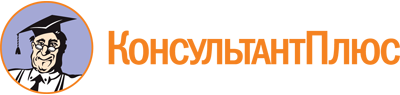 Постановление Правительства Саратовской области от 14.03.2023 N 186-П
"Об утверждении Положения о порядке предоставления из областного бюджета гранта в форме субсидии Ассоциации развития территориального общественного самоуправления Саратовской области"Документ предоставлен КонсультантПлюс

www.consultant.ru

Дата сохранения: 30.06.2023
 